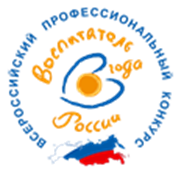 ПОСТ-РЕЛИЗIX Всероссийский профессиональный конкурс«Воспитатель года России» в 2018 году.17-22 ноября 2018 года в г. Орле прошли очные испытания IX Всероссийского профессионального конкурса «Воспитатель года России» в котором приняли участие работники дошкольных образовательных организаций – победители региональных конкурсов из 73 субъектов Российской Федерации.В 2018 году конкурс проводился по обновлённым правилам. Ктрадиционным испытаниям «Педагогическое мероприятие с детьми» и «Мастер-класс»было добавлено новое– «Сочинение на заданную тему» иувеличилось число лауреатов до 15 человек.Финальные мероприятия третьего тура конкурса для лауреатов - "Мой успешный проект" и ток-шоу "Профессиональный разговор", которое провёл народный артист Российской Федерации Владимир Березин,церемония закрытия конкурса, награждения и оглашения имени победителя транслировалось в режиме реального времени на сайте конкурса, который посетило более 23 000 тысяч пользователей.Победителем конкурса признана воспитатель детского сада № 52 «Котенок» города Химки Московской области АнастасияШлемко.23 ноября в Москве прошла деловая встреча лауреатов конкурса «Воспитатель года России» с министром просвещения Российской Федерации ОльгойВасильевой и Председателем Общероссийского Профсоюза образования Галиной Меркуловой.Информационная поддержка Конкурса: «Учительская газета», газета «Мой Профсоюз», СМИ учредителей и партнёров Конкурса, ООО «Издательский дом «Воспитание дошкольника», журнал «Обруч».Партнёрская поддержка: Компания LEGО, творческий центр «Сфера».Дополнительная информация о конкурсе размещена на официальном сайте «Воспитатель года России»:www.vospitatel-goda.ruСПРАВОЧНО.Всероссийский профессиональный конкурс «Воспитатель года России» проводится с 2010 года. Учредители: Министерство просвещения Российской Федерации и Общероссийский Профсоюз образования.Цель конкурса - профессиональное и личностное развитие педагогических работников дошкольного образования, выявление и поддержка наиболее талантливых педагогов, распространение их лучших практик на всей территории России. Главный приз - «Хрустальная жемчужина».В 2018 году Всероссийский финал конкурса проводился на родине абсолютного победителя 2017 года –Дарьи Курасовой, педагога дополнительного образования детского сада №48 комбинированного вида города Орла при поддержке Правительства, Департамента образования и профсоюзной организации Орловской области.В федеральном этапе конкурса приняли участие представители дошкольного образования из 73 субъектов Российской Федерации, в их числе: 54 воспитателя, три старших воспитателя, четыре музыкальных руководителя, два педагога-психолога, пять инструкторов по физической культуре, пять учителей-логопедов дошкольных образовательных организаций.С приветствиями к участникам конкурса обратились Министр просвещения РФ О.Ю. Васильева, Председатель ОбщероссийскогоПрофсоюза образования Г.И. Меркулова, Губернатор Орловской области А.Е. Клычков, члена правительства Орловской области – руководитель Департамента образования Орловской области Т.А. Шевцова, победитель Всероссийского профессионального конкурса «Воспитатель года России» в 2017 году – Д.С. Курасова.В церемонии закрытия конкурса приняли участие: советник Министра просвещения Российской Федерации А.Е. Петров, Председатель Общероссийского Профсоюза образования Г.И. Меркулова, первый заместитель Губернатора и Председателя Правительства Орловской области В.В. Соколов, депутат комитета Государственной Думы по образованию и науке Е.А Митина и другие официальные лица.Хроника событий   конкурса, конкурсные материалы размещены на официальном сайте конкурса "Воспитатель года России – 2018": www.vospitatel-goda.ru